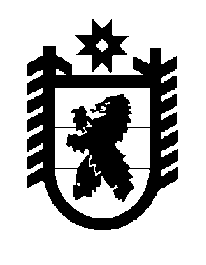 Российская Федерация Республика Карелия    ПРАВИТЕЛЬСТВО РЕСПУБЛИКИ КАРЕЛИЯПОСТАНОВЛЕНИЕот 7 сентября 2012 года № 280-Пг. Петрозаводск О внесении изменений в постановление ПравительстваРеспублики Карелия от 21 февраля 2009 года № 29-ППравительство Республики Карелия п о с т а н о в л я е т:Внести в региональную программу "Развитие малого и среднего предпринимательства в Республике Карелия на период до 2014 года", утвержденную постановлением Правительства Республики Карелия от                21 февраля 2009 года № 29-П "Об утверждении региональной программы "Развитие малого и среднего предпринимательства в Республике Карелия на период до 2014 года" (Собрание законодательства Республики Карелия, 2009,  № 2, ст. 155; № 7, ст. 827; № 11, ст.1291; 2010, № 7,             ст. 844; № 12,  ст. 1715; 2011, № 9, ст. 1438; №11, ст.1874; № 12, ст. 2088;  2012, № 1, ст.72; Карелия, 2012, 14 июня; 2 августа), изменения согласно приложению.            Глава Республики  Карелия                                                            А.П. ХудилайненПриложение к постановлениюПравительства Республики Карелияот  7 сентября 2012 года № 280-ПИЗМЕНЕНИЯ,которые вносятся в региональную программу"Развитие малого и среднего предпринимательствав Республике Карелия на период до 2014 года"1. В разделе 4:1) в подразделе "Поддержка в области подготовки, переподготовки и повышения квалификации кадров субъектов малого и среднего предпринимательства":в абзаце первом пункта 3 слова "в  2007/08-2012/13 учебных годах" заменить словами "в 2007/08-2014/15 учебных годах";абзац девятый пункта 3 признать утратившим силу.2) в подразделе "Финансовая поддержка субъектов малого и среднего предпринимательства" пункт 3 изложить в следующей редакции:"3) гранты начинающим субъектам малого предпринимательства на создание собственного дела – субсидии индивидуальным предпринимателям и юридическим лицам – производителям товаров, работ и услуг, предоставляемые на безвозмездной и безвозвратной основе на условиях долевого финансирования целевых расходов по регистрации юридического лица или индивидуального предпринимателя, расходов, связанных с началом предпринимательской деятельности:а) грант начинающему субъекту малого предпринимательства на создание собственного дела – субсидия индивидуальному предпринимателю и юридическому лицу – производителю товаров, работ и услуг, предоставляемая на безвозмездной и безвозвратной основе на условиях долевого финансирования расходов, связанных с началом предпринимательской деятельности (далее – грант).Грант предоставляется с учетом следующих условий:- грант предоставляется только впервые зарегистрированному и действующему менее 1 года (на дату подачи заявки) субъекту малого предпринимательства;- субъект малого предпринимательства осуществляет деятельность на территории Республики Карелия, состоит на учете в налоговом органе в установленном законодательством порядке и отвечает требованиям Федерального закона от 24 июля 2007 года № 209-ФЗ "О развитии малого и среднего предпринимательства в Российской Федерации";- размер гранта не превышает 300 тыс. рублей на одного получателя поддержки;	- грант предоставляется после прохождения индивидуальным предпринимателем, руководителем юридического лица, претендующим на получение гранта, краткосрочного обучения основам предпринимательской деятельности в образовательных учреждениях и образовательных организациях, созданных в иных организационно-правовых формах, а также в научных организациях, реализующих в соответствии с законодательством Российской Федерации основные и (или) дополнительные образовательные программы и имеющих лицензию на ведение образовательной деятельности, а также при наличии бизнес-проекта. Прохождение индивидуальным предпринимателем или руководителем юридического лица краткосрочного обучения не требуется для начинающих предпринимателей, имеющих диплом о высшем юридическом и (или) экономическом образовании (профессиональной переподготовке), а также получивших высшее образование, в программе которого предусмотрено изучение дисциплин экономической направленности (экономическая теория, основы предпринимательской деятельности, управление производством, микроэкономика и другие) общей продолжительностью не менее 72 часов;- грант предоставляется в случае подтверждения субъектом малого предпринимательства вложения (осуществления затрат) собственных средств в размере не менее 25 процентов от размера получаемого гранта на реализацию бизнес-проекта на дату подачи заявления о предоставлении гранта;- гранты субъектам малого предпринимательства, осуществляющим розничную и оптовую торговлю, должны составлять не более 10 процентов от общей суммы субсидии бюджета Республики Карелия, выделенной на предоставление грантов начинающим субъектам малого предпринимательства на создание собственного дела.Приоритетные целевые группы учредителей малых предприятий (индивидуальных предпринимателей) – получателей грантов – зарегистрированные безработные, работники, находящиеся под угрозой массового увольнения (установление неполного рабочего времени, временная приостановка работ, предоставление отпуска без сохранения заработной платы, мероприятия по высвобождению работников), военнослужащие, уволенные в запас в связи с сокращением Вооруженных Сил.Грант предоставляется субъекту малого предпринимательства на финансирование следующих затрат, предусмотренных бизнес-проектом:- приобретение основных средств, за исключением недвижимости, относящейся к жилому фонду, земельных участков, легковых автомобилей (за исключением автобусов любых типов, предназначенных для перевозки восьми и более человек, а также грузопассажирских автомобилей-фургонов);- расходов по регистрации субъекта малого предпринимательства, к которым относятся: государственная пошлина за государственную регистрацию юридического лица; государственная пошлина за государственную регистрацию физического лица в качестве индивидуального предпринимателя; государственная пошлина за свидетельствование подлинности подписи, если такое свидетельствование обязательно в соответствии с законодательством Российской Федерации на банковских карточках и на заявлениях о регистрации юридических лиц; оплата услуг по изготовлению печати; расходы на открытие расчетного счета при регистрации субъекта малого предпринимательства;б) грант на создание малой инновационной компании – субсидия юридическому лицу – субъекту малого предпринимательства для производства инновационных товаров, осуществления инновационных работ или оказания инновационных услуг, предоставляемая на безвозмездной и безвозвратной основе на условиях долевого финансирования расходов, связанных с началом предпринимательской деятельности (далее – грант).Грант на начало осуществления предпринимательской деятельности малой инновационной компании предоставляется с учетом следующих условий:- грант направляется субъекту малого предпринимательства – юридическому лицу, зарегистрированному не ранее 1 августа 2009 года и действующему менее 1 года (на дату подачи документов);- субъект малого предпринимательства осуществляет деятельность на территории Республики Карелия, состоит на учете в налоговом органе в установленном законодательством порядке и отвечает требованиям Федерального закона от 24 июля 2007 года № 209-ФЗ "О развитии малого и среднего предпринимательства в Российской Федерации";- грант предоставляется после прохождения индивидуальным предпринимателем, руководителем юридического лица, претендующим на получение гранта, краткосрочного обучения основам предпринимательской деятельности в образовательных учреждениях и образовательных организациях, созданных в иных организационно-правовых формах, а также в научных организациях, реализующих в соответствии с законодательством Российской Федерации основные и (или) дополнительные образовательные программы, и имеющих лицензию на ведение образовательной деятельности, а также при наличии бизнес-проекта;- грант предоставляется в случае подтверждения субъектом малого предпринимательства вложения (осуществления затрат) собственных средств в размере не менее 25 процентов от размера получаемого гранта на реализацию бизнес-проекта на дату подачи заявления о предоставлении гранта;- размер гранта не превышает 500 тыс. рублей на одного получателя поддержки.Грант предоставляется юридическому лицу – субъекту малого предпринимательства на финансирование следующих затрат, предусмотренных бизнес-проектом:- приобретение основных средств, за исключением недвижимости, относящейся к жилому фонду, земельных участков, легковых автомобилей (за исключением автобусов любых типов, предназначенных для перевозки восьми и более человек, а также грузопассажирских автомобилей-фургонов);- приобретение и сопровождение программного обеспечения, связанного с ведением предпринимательской деятельности;- получение лицензий на осуществление видов деятельности, подлежащих лицензированию в соответствии с законодательством Российской Федерации;- приобретение новых технологий (в том числе прав на патенты, лицензии на использование изобретений, промышленных образцов);- сертификацию и патентование;- расходы по регистрации субъекта малого предпринимательства, к которым относятся: государственная пошлина за государственную регистрацию юридического лица; государственная пошлина за свидетельствование подлинности подписи, если такое свидетельствование обязательно в соответствии с законодательством Российской Федерации на банковских карточках и на заявлениях о регистрации юридических лиц; оплата услуг по изготовлению печати; расходы на открытие расчетного счета при регистрации субъекта малого предпринимательства.Гранты, установленные подпунктами "а" и "б" настоящего пункта, предоставляются в соответствии со следующим порядком.Для рассмотрения вопроса о предоставлении гранта субъект малого предпринимательства (далее – Претендент) представляет в сроки и по адресу, указанные в извещении о начале приема документов, размещенном на официальном интернет-ресурсе "Портал для малого и среднего бизнеса" (http://msb.karelia.ru), заявку, состоящую из следующих документов:а) письменное заявление о предоставлении гранта с подтверждением объема собственных средств, вложенных в реализацию бизнес-проекта, и необходимого объема средств для начала собственного дела по форме, устанавливаемой Министерством экономического развития Республики Карелия, размещенной вместе с извещением о начале приема документов на официальном интернет-ресурсе "Портал для малого и среднего бизнеса" (http://msb.karelia.ru). Показатели реализации бизнес-проекта, указанные Претендентом в заявлении о предоставлении гранта, должны соответствовать показателям бизнес-проекта;б) заверенные Претендентом (для индивидуальных предпринимателей – подписью индивидуального предпринимателя-Претендента (с расшифровкой подписи) и датой заверения; для юридического лица – подписью руководителя Претендента (с расшифровкой подписи), печатью организации-Претендента и датой заверения):- копии учредительных документов – для юридического лица;- копию приказа о назначении руководителя – для юридического лица;- копию документа, свидетельствующего о том, что индивидуальный предприниматель, руководитель юридического лица прошел обучение основам предпринимательской деятельности;- справку об отсутствии задолженности по выплате заработной платы наемным работникам и об установлении размера заработной платы наемных работников не ниже прожиточного минимума;- справку, подтверждающую, что в отношении Претендента не возбуждено дело о несостоятельности (банкротстве) и не введена процедура банкротства в установленном законодательством порядке, а также об отсутствии процедур ликвидации или реорганизации (по состоянию на месяц подачи заявки);- бизнес-проект предпринимательской деятельности Претендента, включающий инвестиционный план с указанием источников финансирования (собственные средства, заемные средства и средства государственной поддержки);- документы, подтверждающие собственные вложения Претендента в бизнес-проект в размере не менее 25 процентов от размера получаемого гранта;- документы, подтверждающие принадлежность учредителей малого предприятия или индивидуального предпринимателя к приоритетным целевым группам на момент регистрации малого предприятия или индивидуального предпринимателя (только для грантов, указанных в подпункте "а" настоящего пункта):- для работников, находящихся под угрозой массового увольнения, – справку от работодателя: об установлении неполного рабочего времени, о временной приостановке работ, о предоставлении отпуска без сохранения заработной платы, о проведении мероприятий по высвобождению работников и о сообщении в письменной форме в органы службы занятости о проведении соответствующих мероприятий;- для военнослужащих, уволенных с военной службы с зачислением в запас Вооруженных Сил Российской Федерации (при сроке службы не менее 10 календарных лет) – копию военного билета.Министерство экономического развития Республики Карелия в отношении Претендента оформляет выписку из Единого государственного реестра юридических лиц – для юридических лиц или из Единого государственного реестра индивидуальных предпринимателей – для индивидуальных предпринимателей с сайта Федеральной налоговой службы (http://nalog.ru), которая входит в состав заявки.Министерство экономического развития Республики Карелия запрашивает информацию у налогового органа, территориального органа Пенсионного фонда Российской Федерации и территориального органа Фонда социального страхования Российской Федерации об исполнении претендентом обязанности по уплате налогов, сборов, страховых взносов, пеней и налоговых санкций, справку о регистрации в качестве безработного в Республике Карелия из службы занятости населения.По мере поступления заявки Претендентов регистрируются в журнале регистрации заявок. Журнал регистрации заявок должен быть пронумерован, прошнурован, скреплен печатью Министерства экономического развития Республики Карелия.Претендент имеет право подать только одну заявку.По итогам проведения конкурса заявка Претенденту не возвращается.Претендент несет персональную ответственность за достоверность предоставляемых в составе заявки документов.Предоставление гранта осуществляется на конкурсной основе. Объявление о проведении конкурса размещается в газете "Карелия" и на официальном интернет-ресурсе "Портал для малого и среднего бизнеса Республики Карелия" (http://msb.karelia.ru). Заявки подаются Претендентом в течение 30 календарных дней с даты размещения объявления о проведении конкурса в газете "Карелия". Заявки, поданные по истечении указанного срока, не принимаются.Заявка на предоставление гранта рассматривается Единой комиссией по рассмотрению заявок о предоставлении субсидий и грантов.При принятии решения Единая комиссия по рассмотрению заявок о предоставлении субсидий и грантов оценивает эффективность предоставленного бизнес-проекта. Основными критериями оценки заявки являются: увеличение объема выпускаемой продукции; уровень обеспеченности собственными средствами на реализацию бизнес-проекта; увеличение количества рабочих мест; увеличение налоговых отчислений в бюджет.Все заявки оцениваются по 100-балльной шкале по следующим критериям:Рейтинг заявки равняется сумме баллов по каждому критерию оценки, умноженной на вес соответствующего критерия.При отнесении субъекта малого предпринимательства к приоритетным целевым группам учредителей малого предприятия (индивидуального предпринимателя) – получателей грантов (только для грантов, указанных в подпункте "а" настоящего пункта) рейтинг заявки умножается на коэффициент 1,25.При отнесении субъекта малого предпринимательства к малой инновационной компании (только для грантов, указанных в подпункте "б" настоящего пункта) рейтинг заявки удваивается.Преимущественное право на получение гранта имеет Претендент, заявка которого получила более высокий рейтинг.При равном количестве баллов побеждает заявка с более ранней датой и временем подачи.Решение о предоставлении (об отказе в предоставлении) гранта принимается Единой комиссией по рассмотрению заявок о предоставлении субсидий и грантов не позднее чем в месячный срок со дня окончания приема заявок и оформляется протоколом. Предоставление грантов осуществляется в пределах утвержденных лимитов бюджетных средств. Единая комиссия по рассмотрению заявок о предоставлении субсидий и грантов правомочна принимать решения при участии в голосовании не менее половины ее членов. Все решения Единой комиссии по рассмотрению заявок о предоставлении субсидий и грантов принимаются простым большинством голосов присутствующих на заседании членов Единой комиссии по рассмотрению заявок о предоставлении субсидий и грантов. При равенстве голосов решающим является голос председателя Единой комиссии по рассмотрению заявок о предоставлении субсидий и грантов. Выписка из протокола направляется Претенденту в течение пяти рабочих дней от даты принятия решения Единой комиссией по рассмотрению заявок о предоставлении субсидий и грантов.»;	3) в подразделе «Поддержка в области инноваций и промышленного производства»:пункт 6 изложить в следующей редакции:«6) предоставление субсидий действующим инновационным компаниям – субсидии юридическим лицам – субъектам малого и среднего предпринима-тельства в целях возмещения затрат или недополученных доходов в связи с производством (реализацией) товаров, выполнением работ, оказанием услуг, связанных с осуществлением предпринимательской деятельности (далее – субсидии).Для целей предоставления субсидий под действующей инновационной компанией понимается юридическое лицо, отвечающее требованиям Федерального закона от 24 июля 2007 года № 209-ФЗ "О развитии малого и среднего предпринимательства в Российской Федерации", состоящее на учете в налоговом органе в установленном законодательством порядке и осуществляющее инновационную деятельность на территории Республики Карелия более 1 года в соответствии с Федеральным законом от 23 августа 1996 года № 127-ФЗ "О науке и государственной научно-технической политике" на момент принятия решения о предоставлении субсидии, а также фактически осуществляющее затраты на технологические, продуктовые и процессные инновации в значении, установленном в приказе Росстата от 19 августа 2011 года №  367 "Об утверждении статистического инструментария для организации федерального статистического наблюдения за численностью, оплатой труда работников и наукой".Субсидия предоставляется действующей инновационной компании на финансирование следующих затрат, связанных с осуществлением предпринимательской деятельности и предусмотренных бизнес-проектом:- приобретение основных средств;- приобретение и сопровождение программного обеспечения, связанного с ведением предпринимательской деятельности;- приобретение машин и оборудования, связанных с технологическими инновациями;- приобретение новых технологий (в том числе прав на патенты, лицензии на использование изобретений, промышленных образцов);- сертификацию и патентование;- прочие затраты на технологические инновации.Субсидия предоставляется на условиях долевого софинансирования действующей инновационной компании собственных средств в размере не менее 25 процентов от суммы субсидии.Размер субсидии действующей инновационной компании со средней численностью работников менее 50 человек за счет средств бюджета Республики Карелия не может превышать 5000 тыс. рублей.Размер субсидии действующей инновационной компании со средней численностью работников равной 50 и более человек за счет средств бюджета Республики Карелия не может превышать 15000 тыс. рублей.Для рассмотрения вопроса о предоставлении субсидии действующая инновационная компания (далее – Претендент) представляет в сроки и по адресу, указанные в извещении о начале приема документов, размещенные на официальном интернет-ресурсе "Портал для малого и среднего бизнеса" (http://msb.karelia.ru), заявку, состоящую из следующих документов:а) письменное заявление о предоставлении субсидии с подтверждением объема собственных средств, вложенных в реализацию бизнес-проекта, по форме, устанавливаемой Министерством экономического развития Республики Карелия, размещенной вместе с извещением о начале приема документов на официальном интернет-ресурсе "Портал для малого и среднего бизнеса" (http://msb.karelia.ru), с указанием: цели, на которую будет использована полученная субсидия; информации об отсутствии задолженности по выплате заработной платы наемным работникам и об установлении размера заработной платы наемных работников не ниже прожиточного минимума; информации о том, что в отношении Претендента не возбуждено дело о несостоятельности (банкротстве) и не введена процедура банкротства в установленном законодательством порядке, а также об отсутствии процедур ликвидации или реорганизации;б) бизнес-проект предпринимательской деятельности Претендента, включающий инвестиционный план с указанием источников финансирования (собственные средства, заемные средства и средства государственной поддержки);в) копии учредительных документов Претендента (заверенные подписью руководителя юридического лица (с расшифровкой подписи), печатью организации и датой заверения).Министерство экономического развития Республики Карелия в отношении Претендента оформляет выписку из Единого государственного реестра юридических лиц – для юридических лиц или из Единого государственного реестра индивидуальных предпринимателей – для индивидуальных предпринимателей с сайта Федеральной налоговой службы (http://nalog.ru), которая входит в состав заявки.Министерство экономического развития Республики Карелия запрашивает информацию у налогового органа, территориального органа Пенсионного фонда Российской Федерации и территориального органа Фонда социального страхования Российской Федерации об исполнении Претендентом обязанности по уплате налогов, сборов, страховых взносов, пеней и налоговых санкций.По мере поступления заявки Претендентов регистрируются в журнале регистрации заявок. Журнал регистрации заявок должен быть пронумерован, прошнурован, скреплен печатью Министерства экономического развития Республики Карелия.Претендент имеет право подать только одну заявку.По итогам проведения конкурса заявка Претенденту не возвращается.Претендент несет персональную ответственность за достоверность предоставляемых в составе заявки документов.Предоставление субсидии осуществляется на основании конкурсного отбора. Объявление о проведении конкурса публикуется в газете "Карелия" и размещается на официальном интернет-ресурсе "Портал для малого и среднего бизнеса Республики Карелия" (http://msb.karelia.ru). Заявки подаются Претендентом в течение 30 календарных дней с даты опубликования объявления о проведении конкурса в газете "Карелия". Заявки, поданные по истечении указанного срока, не принимаются.Конкурсный отбор проводится в два этапа.На первом этапе экспертная группа, состоящая из независимых профессиональных экспертов, образованная в соответствии с Приказом Министерства экономического развития Республики Карелия (далее – экспертная группа) в течение 10 рабочих дней со дня поступления  заявки проводит экспертизу на наличие в бизнес-проекте мероприятий по осуществлению инноваций.По результатам проведенной экспертизы экспертная группа составляет заключение и представляет его в Единую комиссию по рассмотрению заявок о предоставлении субсидий и грантов. Второй этап конкурсного отбора.При наличии положительного заключения экспертной группы о наличии в бизнес-проекте мероприятий по осуществлению инноваций Единая комиссия по рассмотрению заявок о предоставлении субсидий и грантов принимает решение о предоставлении субсидии по итогам оценки показателей деятельности претендента: наличия патентов и сертификатов, типа производства, доли вложения собственных средств на реализацию проекта,  наличия заключенных договоров на поставку выпускаемой продукции (оказание услуг),  увеличения количества рабочих мест.  В случае отсутствия положительного заключения экспертной группы о наличии в бизнес-проекте мероприятий по осуществлению инноваций заявка на второй этап конкурса не допускается.      Все заявки оцениваются по 100-балльной шкале по следующим критериям:Рейтинг заявки равняется сумме баллов по каждому критерию оценки, умноженной на вес соответствующего критерия.Рейтинг заявки, представленной Претендентом, впервые участвующим в конкурсном отборе, удваивается.Преимущественное право на получение субсидии имеет Претендент, заявка которого получила более высокий рейтинг.При равном количестве баллов побеждает заявка с более ранней датой и временем подачи.Решение о предоставлении (об отказе в предоставлении) субсидии принимается Единой комиссией по рассмотрению заявок о предоставлении субсидий и грантов не позднее чем в месячный срок со дня окончания приема заявок и оформляется протоколом. Предоставление субсидии осуществляется в пределах утвержденных лимитов бюджетных средств. Единая комиссия по рассмотрению заявок о предоставлении субсидий и грантов правомочна принимать решения при участии в голосовании не менее половины ее членов. Все решения Единой комиссии по рассмотрению заявок о предоставлении субсидий и грантов принимаются простым большинством голосов присутствующих на заседании членов Единой комиссии по рассмотрению заявок о предоставлении субсидий и грантов. При равенстве голосов решающим является голос председателя Единой комиссии по рассмотрению заявок о предоставлении субсидий и грантов. Выписка из протокола направляется Претенденту в течение пяти рабочих дней от даты принятия решения Единой комиссией по рассмотрению заявок о предоставлении субсидий и грантов.";	дополнить пунктом 7 следующего содержания: "7) субсидирование части затрат субъектов малого и среднего предпринимательства, связанных с приобретением оборудования в целях создания и (или) развития и (или) модернизации производства товаров (работ, услуг)              (далее – субсидия).Субсидия предоставляется на софинансирование затрат субъектов малого и среднего предпринимательства по приобретению в собственность оборудования в целях создания и (или) развития и (или) модернизации производства товаров (работ, услуг), и предусмотренных бизнес-проектом.Субсидия предоставляется с учетом следующих условий:субъект малого и среднего предпринимательства осуществляет деятельность на территории Республики Карелия, состоит на учете в налоговом органе в установленном законодательством порядке и отвечает требованиям Федерального закона от 24 июля 2007 года № 209-ФЗ "О развитии малого и среднего предпринимательства в Российской Федерации";субъект малого и среднего предпринимательства – юридическое лицо со средней численностью работников равной 50 и более человек;размер субсидии субъекту малого и среднего предпринимательства за счет средств бюджета Республики Карелия не может превышать 10000 тыс. рублей из расчета не более 50 процентов произведенных субъектом малого и среднего предпринимательства затрат по приобретению в собственность оборудования, в целях создания и (или) развития и (или) модернизации производства товаров (работ, услуг).Для рассмотрения вопроса о предоставлении субсидии субъект малого и среднего предпринимательства (далее – Претендент) представляет в сроки и по адресу, указанные в извещении о начале приема документов, размещенном на официальном интернет-ресурсе "Портал для малого и среднего бизнеса" (http://msb.karelia.ru), заявку, состоящую из следующих документов:а) письменное заявление о предоставлении субсидии с подтверждением объема собственных средств, вложенных в реализацию бизнес-проекта, по форме, устанавливаемой Министерством экономического развития Республики Карелия, размещенной вместе с извещением о начале приема документов на официальном интернет-ресурсе "Портал для малого и среднего бизнеса" (http://msb.karelia.ru), с указанием: цели, на которую будет использована полученная субсидия; информации об отсутствии задолженности по выплате заработной платы наемным работникам и об установлении размера заработной платы наемных работников не ниже прожиточного минимума; информации о том, что в отношении Претендента не возбуждено дело о несостоятельности (банкротстве) и не введена процедура банкротства в установленном законодательством порядке, а также об отсутствии процедур ликвидации или реорганизации;б) бизнес-проект Претендента с технико-экономическим обоснованием приобретения оборудования в целях создания и (или) развития и (или) модернизации производства товаров (работ, услуг), включающий инвестиционный план с указанием источников финансирования (собственные средства, заемные средства и средства государственной поддержки); в) копии учредительных документов Претендента, заверенные подписью руководителя юридического лица (с расшифровкой подписи), печатью организации и датой заверения);г) копии заключенных Претендентом договоров на приобретение в собственность оборудования,  заверенные подписью руководителя юридического лица (с расшифровкой подписи), печатью организации и датой заверения);д) копии платежных поручений, подтверждающих фактическую оплату Претендентом за счет собственных средств покупки оборудования, заверенные подписью руководителя юридического лица (с расшифровкой подписи), печатью организации и датой заверения);е) копии бухгалтерских документов, подтверждающих постановку на баланс указанного оборудования, заверенные подписью руководителя юридического лица (с расшифровкой подписи), печатью организации и датой заверения). Министерство экономического развития Республики Карелия в отношении Претендента оформляет выписку из Единого государственного реестра юридических лиц – для юридических лиц или из Единого государственного реестра индивидуальных предпринимателей – для индивидуальных предпринимателей с сайта Федеральной налоговой службы (http://nalog.ru), которая входит в состав заявки.Министерство экономического развития Республики Карелия запрашивает информацию у налогового органа, территориального органа Пенсионного фонда Российской Федерации и территориального органа Фонда социального страхования Российской Федерации об исполнении Претендентом обязанности по уплате налогов, сборов, страховых взносов, пеней и налоговых санкций.По мере поступления заявки Претендентов регистрируются в журнале регистрации заявок. Журнал регистрации заявок должен быть пронумерован, прошнурован, скреплен печатью Министерства экономического развития Республики Карелия.Претендент имеет право подать только одну заявку.По итогам проведения конкурса заявка Претенденту не возвращается.Претендент несет персональную ответственность за достоверность предоставляемых в составе заявки документов.Предоставление субсидии осуществляется на основании конкурсного отбора. Объявление о проведении конкурса публикуется в газете "Карелия" и размещается на официальном интернет-ресурсе "Портал для малого и среднего бизнеса Республики Карелия" (http://msb.karelia.ru). Заявки подаются Претендентом в течение 30 календарных дней с даты размещения объявления о проведении конкурса в газете "Карелия". Заявки, поданные по истечении указанного срока, не принимаются.Заявка на предоставление субсидии рассматривается Единой комиссией по рассмотрению заявок о предоставлении субсидий и грантов.Единая комиссия по рассмотрению заявок о предоставлении субсидий и грантов принимает решение о предоставлении субсидии по итогам оценки показателей деятельности претендента: типа производства, доли вложения собственных средств на реализацию проекта,  наличия заключенных договоров на поставку выпускаемой продукции (оказание услуг),  увеличения количества рабочих мест.  Все заявки оцениваются по 100-балльной шкале по следующим критериям:Рейтинг заявки равняется сумме баллов по каждому критерию оценки, умноженной на вес соответствующего критерия.Рейтинг заявки, представленной Претендентом, впервые участвующим в конкурсном отборе, удваивается.Преимущественное право на получение субсидии имеет Претендент, заявка которого получила более высокий рейтинг.При равном количестве баллов побеждает заявка с более ранней датой и временем подачи.Решение о предоставлении (об отказе в предоставлении) субсидии принимается Единой комиссией по рассмотрению заявок о предоставлении субсидий и грантов не позднее чем в месячный срок со дня окончания приема заявок и оформляется протоколом. Предоставление субсидии осуществляется в пределах утвержденных лимитов бюджетных средств. Единая комиссия по рассмотрению заявок о предоставлении субсидий и грантов правомочна принимать решения при участии в голосовании не менее половины ее членов. Все решения Единой комиссии по рассмотрению заявок о предоставлении субсидий и грантов принимаются простым большинством голосов присутствующих на заседании членов Единой комиссии по рассмотрению заявок о предоставлении субсидий и грантов. При равенстве голосов решающим является голос председателя Единой комиссии по рассмотрению заявок о предоставлении субсидий и грантов. Выписка из протокола направляется Претенденту в течение пяти рабочих дней от даты принятия решения Единой комиссией по рассмотрению заявок о предоставлении субсидий и грантов.";4) в подразделе "Поддержка субъектов малого и среднего предпринима-тельства, производящих и (или) реализующих товары (работы, услуги), предназначенные для экспорта":абзацы первый и второй пункта 2 изложить в следующей редакции:"2) субсидирование части затрат, связанных с уплатой процентов по кредитам, привлеченным не ранее 1 января 2008 года на срок не более 3 лет в российских кредитных организациях субъектами малого и среднего предпринимательства, производящими и (или) реализующими товары (работы, услуги), предназначенные для экспорта. Субсидирование части затрат, связанных с уплатой процентов по кредитам, привлеченным не ранее 1 января 2008 года на срок не более 3 лет (далее – кредиты) в российских кредитных организациях (далее – банки) субъектами малого и среднего предпринимательства, производящими и (или) реализующими товары (работы, услуги), предназначенные для экспорта, осуществляется субъектам малого и среднего предпринимательства ежемесячно из расчета 50 процентов произведенных субъектами малого и среднего предпринимательства затрат на уплату процентов, но не более одной второй ставки рефинансирования (учетной ставки) Центрального банка Российской Федерации, действовавшей на дату предоставления кредита, при оформлении кредита в рублях и не более 6 процентов годовых при оформлении кредита в иностранной валюте при условии отсутствия у субъектов малого и среднего предпринимательства просроченной задолженности по налоговым и иным обязательным платежам в бюджетную систему Российской Федерации.";абзац четвертый пункта 2 изложить в следующей редакции: "Субсидии предоставляются субъектам малого и среднего предпринима-тельства по договорам, текущие обязательства по которым исполнены в сроки и в объемах, которые установлены графиком погашения кредита. Субсидия не предоставляется для возмещения процентов, начисленных и уплаченных по просроченной задолженности.";пункт 2 после слов "д) копию паспорта экспортной сделки" дополнить подпунктом следующего содержания:"е) копии платежных поручений, подтверждающих уплату основного долга и начисленных по кредиту процентов.";пункт 3 изложить в следующей редакции:"3) субсидирование части затрат субъектов малого и среднего предпринимательства, связанных с оплатой услуг по выполнению обязательных требований законодательства Российской Федерации и (или) законодательства страны-импортера, являющихся необходимыми для экспорта товаров (работ, услуг), в том числе работ по сертификации, регистрации или другим формам подтверждения соответствия (далее – обязательные требования) по:- стандарту ISO 9001 (система менеджмента качества);- стандарту ГОСТ Р ИСО 9001 (система менеджмента качества);- стандарту ISO 14001 (системы экологического менеджмента);- стандарту ГОСТ Р ИСО 14001 (системы экологического менеджмента);- стандарту OHSAS 18001 (системы управления профессиональной безопасностью и здоровьем);- стандарту серии SA 8000 (социальная ответственность и управление персоналом);- стандарту ISO/IEC 27001 (информационная безопасность);- стандартам серии GMP (Good Manufacturing Practice);- системам управления пищевой безопасности HACCP (Hazard Analysis and Critical Control Point);- стандарту ISO 22000 (система менеджмента безопасности пищевых продуктов);- стандарту TL 9000 (обеспечение качества в телекоммуникационной отрасли);- стандарту ISO/TS 29001 (обеспечение качества в нефтяной, нефтехимической и газовой отрасли промышленности);- стандарту ISO 13485 (обеспечение качества продукции медицинского назначения);- стандарту ГОСТ Р ИСО 13485 (обеспечение качества продукции медицинского назначения);- стандарту AS/En 9100:2001 (управление качеством на предприятиях авиакосмической отрасли);- по обязательной маркировке СЕ;- по оформлению сертификатов происхождения продукции по формам "А", "СТ-1";- иным стандартам и формам сертификации (по согласованию с Минэкономразвития России).Максимальный размер субсидии на возмещение части затрат субъектов малого и среднего предпринимательства, связанных с оплатой услуг по выполнению обязательных требований, составляет 80 процентов документально подтвержденных затрат, но не более 1000 тыс. рублей на покрытие расходов одного субъекта малого и среднего предпринимательства, связанных с получением соответствующих сертификатов.Субсидия предоставляется субъекту малого или среднего предприни-мательства, осуществляющему деятельность на территории Республики Карелия, состоящему на учете в налоговом органе в установленном законодательством порядке и отвечающему требованиям Федерального закона от 24 июля 2007 года                 № 209-ФЗ "О развитии малого и среднего предпринимательства в Российской Федерации".Субъекту малого и среднего предпринимательства предоставляется субсидия для возмещения затрат, связанных с оплатой услуг по выполнению обязательных требований законодательства Российской Федерации и (или) законодательства страны-импортера, являющихся необходимыми для экспорта товаров (работ, услуг) (далее – субсидия). В случае если субъекты малого и среднего предпринимательства произвели затраты в иностранной валюте, субсидии предоставляются, исходя из курса рубля к иностранной валюте, установленного Центральным банком Российской Федерации  на дату осуществления затрат. При расчете размера субсидии предельная процентная ставка по кредиту, привлеченному в иностранной валюте, устанавливается в размере до 12 процентов годовых.Субсидии предоставляются субъектам малого и среднего предпринимательства по договорам, текущие обязательства по которым исполнены и оплачены.Для рассмотрения вопроса о предоставлении субсидии субъект малого и среднего предпринимательства (далее – Претендент) представляет в сроки и по адресу, указанные в извещении о начале приема документов, размещенном на официальном интернет-ресурсе "Портал для малого и среднего бизнеса" (www.msb.karelia.ru), заявку, состоящую из следующих документов:а) письменное заявление о предоставлении субсидии вместе с расчетом размера субсидии на оплату услуг по выполнению обязательных требований по форме, устанавливаемой Министерством экономического развития Республики Карелия, размещенной вместе с извещением о начале приема документов на  официальном интернет-ресурсе "Портал для малого и среднего бизнеса" (www.msb.karelia.ru);б) заверенные Претендентом (для индивидуальных предпринимателей – подписью индивидуального предпринимателя-Претендента (с расшифровкой подписи) и датой заверения; для юридического лица – подписью руководителя Претендента (с расшифровкой подписи), печатью организации-Претендента и датой заверения):- копии учредительных документов – для юридического лица;- справку об отсутствии задолженности по выплате заработной платы наемным работникам и об установлении размера заработной платы наемных работников не ниже прожиточного минимума;- справку, подтверждающую, что в отношении Претендента не возбуждено дело о несостоятельности (банкротстве) и не введена процедура банкротства в установленном законодательством порядке, а также от отсутствии процедур ликвидации или реорганизации (по состоянию на месяц подачи заявки);- копию договора с организацией, предоставившей услуги по выполнению обязательных требований;- копию сертификата, свидетельства или иного документа, подтверждающего факт выполнения обязательных требований законодательства Российской Федерации и (или) законодательства страны-импортера;в) копии платежных поручений, подтверждающих целевое использование субсидии (заверенные в установленном порядке кредитной организацией и Претендентом).Министерство экономического развития Республики Карелия в отношении Претендента оформляет выписку из Единого государственного реестра юридических лиц – для юридических лиц или из Единого государственного реестра индивидуальных предпринимателей – для индивидуальных предпринимателей с сайта Федеральной налоговой службы (http://nalog.ru), которая входит в состав заявки.Министерство экономического развития Республики Карелия запрашивает информацию у налогового органа, территориального органа Пенсионного фонда Российской Федерации и территориального органа Фонда социального страхования Российской Федерации об исполнении претендентов обязанности по уплате налогов, сборов, страховых взносов, пеней и налоговых санкций.Прием заявок начинается по истечении пяти рабочих дней с момента опубликования извещения.По мере поступления заявки Претендентов для предоставления субсидии на возмещение части процентной ставки регистрируются в журнале регистрации заявок. Журнал регистрации заявок должен быть пронумерован, прошнурован, скреплен печатью Министерства экономического развития Республики Карелия.Заявки Претендентов для предоставления субсидии на возмещение части затрат, связанных с оплатой услуг по выполнению обязательных требований, рассматриваются Единой комиссией по рассмотрению заявок о предоставлении субсидий и грантов по мере их поступления в пределах лимитов бюджетных средств, выделенных на цели субсидирования. Решение о предоставлении (отказе о предоставлении) субсидии на возмещение части затрат, связанных с оплатой услуг по выполнению обязательных требований, принимается Единой комиссией по рассмотрению заявок о предоставлении субсидий и грантов не позднее чем в месячный срок со дня окончания приема заявок и оформляется протоколом. Единая комиссия по рассмотрению заявок о предоставлении субсидий и грантов правомочна принимать решения при участии в голосовании не менее половины ее членов. Все решения Единой комиссии по рассмотрению заявок о предоставлении субсидий и грантов принимаются простым большинством голосов присутствующих на заседании членов  Единой комиссии по рассмотрению заявок о предоставлении субсидий и грантов. При равенстве голосов решающим является голос председателя Единой комиссии по рассмотрению заявок о предоставлении субсидий и грантов. Выписка из протокола направляется Претенденту в течение пяти рабочих дней от даты принятия решения Единой комиссией по рассмотрению заявок о предоставлении субсидий и грантов.".2. Раздел 4.1 дополнить пунктами 9 и 10 следующего содержания: "9) в случае отсутствия положительного заключения экспертной группы о наличии в бизнес-проекте мероприятий по осуществлению инноваций  при рассмотрении вопроса о предоставлении субсидии действующей инновационной компании;10) в случае отказа субъекта малого и среднего предпринимательства, в отношении которого принято решение о предоставлении поддержки, предоставить в Министерство экономического развития Республики Карелия отчет получателя поддержки на момент оказания поддержки, а также ежегодно в течение последующих двух календарных лет.". 3. Приложение к региональной программе "Развитие малого и среднего предпринимательства в Республике Карелия на период до 2014 года" изложить в прилагаемой редакции:Показатель (по результатам
реализации проекта)Вес, %Примечание (балл)Увеличение объема         
выпускаемой продукции,    
оказываемых услуг         10прирост отрицательный или равен  0% – 0 баллов. Прирост свыше 0 и до 30% – 30 баллов; свыше 30 и до 50% – 50 баллов; свыше 50% – 100 баллов                         Доля вложения             
(осуществления затрат)    
собственных средств от размера гранта        50доля вложения (осуществления затрат) собственных средств свыше 25 и до 35% – 10 баллов; свыше 35 и до 50% – 50 баллов; свыше 50% – 100 баллов                         Увеличение количества     
рабочих мест              30прирост отрицательный или равен 0 – 0 баллов. Увеличение количества от 1 и более – по 0,5 балла за каждое дополнительно созданное рабочее место                              Увеличение налоговых      
отчислений в бюджет       10рост отрицательный или равен 0% – 0 баллов. Увеличение налоговых отчислений в бюджет от 1% и более – по 0,5 балла за каждый процент     
увеличения налоговых отчислений,   
но не более 100 баллов             Наименование показателя деятельности ПретендентаВес, %Примечание (балл)Наличие патентов, заявок на патенты и сертификатов15не представлены – 0 баллов; представлены – 10 балловТип производства (производство опытного образца, единичное производство, мелкосерийное производство, массовое производство) 35производство опытного образца – 10 баллов; единичное производство – 30 баллов; мелкосерийное производство – 50 баллов;массовое производство – 100 баллов                         Доля вложения собственных средств от размера субсидии        30доля вложения собственных средств свыше  
25 и до 35% – 10 баллов; свыше 35  
и до 50% – 50 баллов; свыше 50% –  
100 баллов                         Наличие заключенных договоров на поставку выпускаемой продукции (оказание услуг)10не представлены – 0 баллов; от 1 до 3 договоров – 20 баллов;более 3 договоров – 40 балловУвеличение количества     
рабочих мест              10прирост отрицательный или равен 0 – 0 баллов. Увеличение количества от 1 и более – по 1 баллу за каждое дополнительно созданное рабочее место                              Наименование показателя деятельности ПретендентаВес, %Примечание (балл)Тип производства (единичное производство, мелкосерийное производство, массовое производство) 30единичное производство – 10 баллов; мелкосерийное производство – 40 баллов;массовое производство – 100 баллов                         Доля вложения собственных средств от стоимости оборудования         40доля вложения собственных средств свыше 50 и до 80% – 20 баллов; свыше 80  
и до 90% – 50 баллов; свыше 90% –  
100 баллов                         Наличие заключенных договоров на поставку выпускаемой продукции (оказание услуг)20не представлены – 0 баллов; от 1 до 3 договоров – 20 баллов;более 3 договоров – 40 балловУвеличение количества     
рабочих мест              10прирост отрицательный или равен 0 – 0 баллов. Увеличение количества  
от 1 и более – по 1 баллу за каждое
дополнительно созданное рабочее    
место                              